punta del ICEBERG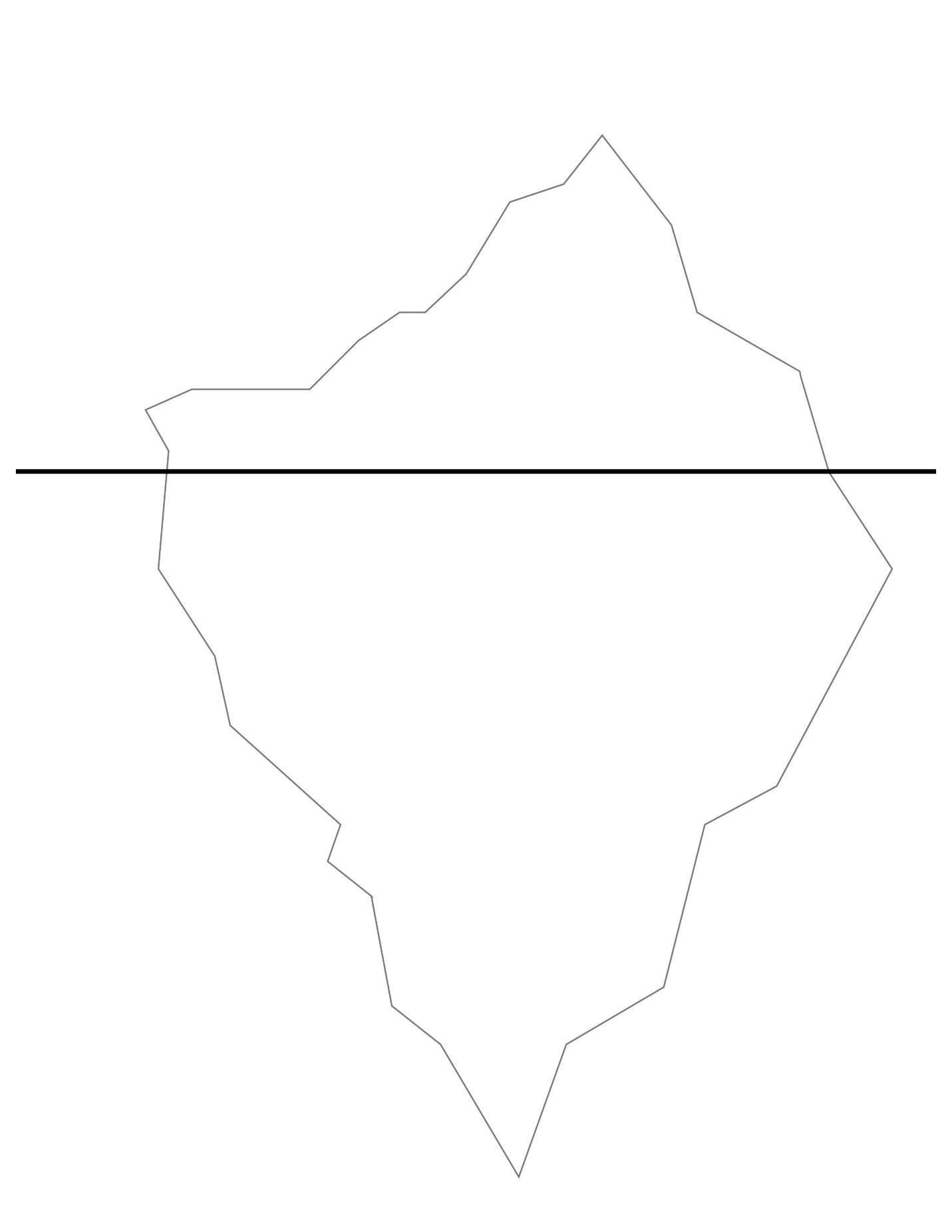 